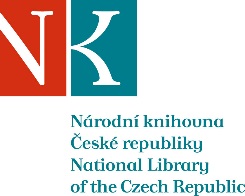 Zpráva ze zahraniční služební cestyJméno a příjmení účastníka cestyMgr. Klára TruchláPracoviště – dle organizační strukturyNárodní knihovna České republiky, Klementinum 190,Praha 1Pracoviště – zařazeníOddělení doplňování zahraničních dokumentůDůvod cestyNávštěva knižního veletrhu Interliber a jednání s partnerskými institucemi v ZáhřebuMísto – městoZáhřebMísto – zeměChorvatskoDatum (od-do)12. 11. 2014 – 15. 11. 2014Podrobný časový harmonogram12.11. Přílet do Záhřebu, Národní a univerzitní knihovna (NSK)13.11. Knihovna chorvatské akademie věd a umění (HAZU),Knihovna chorvatského státního archivu (HDA),Knihovna umělecko-průmyslového muzea (MUO)14.11.Knihovna Filozofické fakulty,Knižní veletrh Interliber15.11.Knižní veletrh InterliberOdlet do PrahySpolucestující z NKFinanční zajištěníZ rozpočtu Národní knihovny ČR. Ubytování soukromě.Cíle cestyJednání se partnery.Návštěva knižního veletrhu, výběr nejnovějších publikací vhodných k doplnění fondu NK ČR.Plnění cílů cesty (konkrétně)SplněnoProgram a další podrobnější informace12.11.Jednání v NSK s vedoucí akvizičního oddělení paní Kristinou Romić o spolupráci našich oddělení. Při této příležitosti jsme dohodly zajištěni požadované publikace pro NK ČR, včetně bohemika.13.11. Jednání v knihovně HAZU s paní ředitelkou Vedranou Juričić a s kolegou Tomislavem Kukoljem. Následně kontrola a objednáni publikací, které naše knihovna ve svém fondu prozatím nemá.Setkání s vedoucí knihovny Chorvatského státního archivu paní Alisou Martek., výběr vydání HDA .Jednání v Knihovně umělecko-průmyslového muzea s kolegyni paní Silvijom Brkić. Výběr z nejnovější vydání MUO. 14.11.V knihovně Filozofické fakulty jednání s paní Jasmínou Sočo. Pro NK ČR zajisti všechny vybrané publikace na knižním veletrhu Interliber.Návštěva knižního veletrhu Interliber. Výběr nejnovější chorvatské, odborné literatury pro NK ČR15.11 Knižní veletrh. Odpoledne odlet do PrahyVlastní výběr publikací na veletrhu je nejefektivnější způsob získání literatury pro fondy NK ČR. Výměna se domlouvá dle nabídky operativně na místě a v rámci dohodnuté výměny je zabezpečena i jejich přeprava do NK ČR. Přivezené materiályKatalogyDatum předložení zprávyPodpis předkladatele zprávyPodpis nadřízenéhoVloženo na IntranetPřijato v mezinárodním oddělení